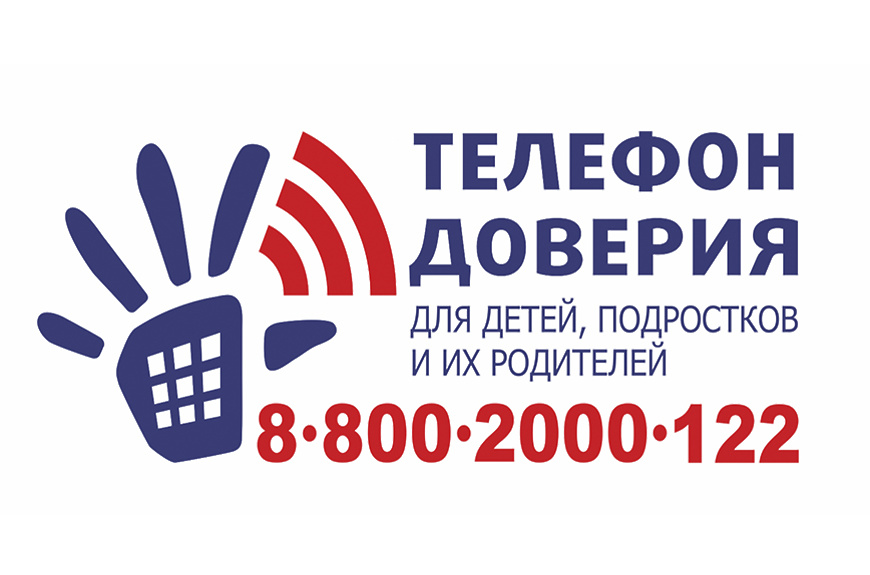 В каких ситуациях можно посоветовать ребенку позвонить на Детский телефон доверия?	В жизни каждого ребенка возникает момент, когда он сталкивается с первыми трудностями и боится совершить ошибку. Кто-то сразу приходит за советом к родителям, кто-то позже. Или вообще не приходит.	Это не всегда происходит из-за недоверия к родителям. Желание скрывать свои проблемы и растерянность возникают даже у детей, у которых очень близкие и теплые отношения в семье.Первые маркеры, по которым можно определить, что ребенок переживает трудный период:смена привычного поведения;чрезмерная эмоциональность и острота восприятия;проблемы со сном;снижение учебной мотивации и потеря интереса;проблемы с едой. Если вы считаете, что ребенок грустит, выглядит озабоченным, или его поведение кажется вам странным — проявите заботу и предложите помощь психолога, если он не готов поделиться с вами.